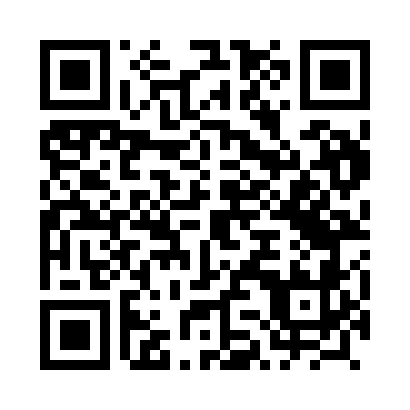 Prayer times for Woliczno, PolandMon 1 Apr 2024 - Tue 30 Apr 2024High Latitude Method: Angle Based RulePrayer Calculation Method: Muslim World LeagueAsar Calculation Method: HanafiPrayer times provided by https://www.salahtimes.comDateDayFajrSunriseDhuhrAsrMaghribIsha1Mon4:246:301:015:277:339:312Tue4:216:271:005:287:359:333Wed4:186:251:005:307:379:364Thu4:146:221:005:317:399:385Fri4:116:201:005:327:409:416Sat4:086:1712:595:347:429:437Sun4:056:1512:595:357:449:468Mon4:026:1312:595:367:469:499Tue3:586:1012:585:377:489:5110Wed3:556:0812:585:397:499:5411Thu3:526:0612:585:407:519:5712Fri3:486:0312:585:417:539:5913Sat3:456:0112:575:427:5510:0214Sun3:415:5912:575:447:5710:0515Mon3:385:5612:575:457:5910:0816Tue3:345:5412:575:468:0010:1117Wed3:315:5212:575:478:0210:1418Thu3:275:5012:565:498:0410:1719Fri3:235:4712:565:508:0610:2020Sat3:205:4512:565:518:0810:2321Sun3:165:4312:565:528:1010:2622Mon3:125:4112:555:538:1110:2923Tue3:085:3812:555:548:1310:3324Wed3:045:3612:555:568:1510:3625Thu3:005:3412:555:578:1710:3926Fri2:565:3212:555:588:1910:4327Sat2:525:3012:555:598:2010:4628Sun2:485:2812:546:008:2210:5029Mon2:435:2612:546:018:2410:5430Tue2:425:2412:546:028:2610:57